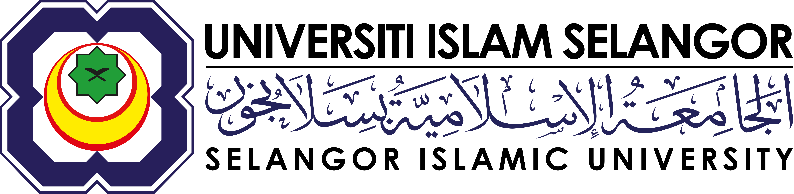 PUSAT PENGAJIAN SISWAZAH LAPORAN KEMAJUAN PENGAJIAN SISWAZAH Pelajar dikehendaki mengisi borang ini dan mengembalikan ke Pejabat Fakulti selewat-lewatnya pada Minggu ke-12 atau ke-13 setiap semester.BAHAGIAN 1: MAKLUMAT PELAJAR (Diisi oleh Pelajar)Sila senaraikan maklumat penerbitan dan pembentangan dari semester satu hingga semester sekarang. Kepilkan lampiran sekiranya perlu.Senarai PenerbitanSenarai Pembentangan KertasBAHAGIAN 2 : LAPORAN PENYELIAKekerapan konsultasi bersama penyelia pada semester semasa (berpandukan rekod dalam Buku Penyeliaan)Bentuk komunikasi seperti e-mel, telefon, surat (sila jelaskan):________________________________________________________________________________________________________________________________________________________________________________________________________________________________________________________________________________________________________________________________________________Penilaian Terhadap Pelajar (Berikan penilaian berdasarkan kriteria)                1	         2                                          3	     4	    5          Lemah                                      Sederhana                                    Baik	                      Sangat Baik	                              CemerlangKemajuan Penyelidikan KeseluruhanKenyataan (Sila nyatakan peringkat pencapaian pelajar seperti: Cadangan penyelidikan / kajian pilot / analisis data / penulisan dan lain-lain) Cadangan Penyelia(Sila rujuk jadual di Lampiran 1 sebagai panduan)____________________________________________				__________________________________Nama dan Tandatangan Penyelia Utama/				       Tarikh Penyelia BersamaBAHAGIAN 3 : PENGESAHAN JAWATANKUASA IJAZAH LANJUTAN (FAKULTI)Jawatankuasa telah bermesyuarat pada _________________ (tarikh mesyuarat) dan memutuskan:Disahkan oleh Pengerusi Mesyuarat Jawatankuasa Ijazah Lanjutan Fakulti:________________________________________				_____________________________     Tandatangan dan Cop Rasmi				   	   TarikhLampiran 1Jadual 1: Penilaian Pelajar Ijazah Doktor FalsafahJadual 2: Penilaian Pelajar Sarjana (Mod Penyelidikan)Jadual 3: Penilaian Pelajar Sarjana (Mod campuran)Arahan:Pelajar dikehendaki melengkapkan Bahagian I dan menyerahkan kepada Penyela Utama/Penyelia Bersama.Penyela Utama/Penyelia Bersama dikehendaki melengkapkan Bahagian II dan menyerahkan kepada Ketua Pascasiswazah Fakulti.Ketua Pascasiswazah Fakulti akan membentangkan borang yang lengkap untuk pengesahan dalam Mesyuarat Jawatankuasa Ijazah Lanjutan pada setiap akhir semester.Selepas mesyuarat, Ketua Pascasiswazah Fakulti dikehendaki menyerahkan 1 salinan borang tersebut kepada Pusat Pengajian Siswazah untuk dokumentasi.Nama: No. Matrik:No. Matrik:Program Pengajian:Sesi Pengajian:Sesi Pengajian:Fakulti:Semester:Semester:Peringkat Pengajian:Doktor FalsafahSarjana(Penyelidikan)Sarjana (Campuran)Sarjana (Campuran)Jenis Pengajian:Sepenuh MasaSeparuh MasaTajuk Tesis/ Disertasi: PenyeliaNamaFakulti / InstitusiPenyelia UtamaPenyelia BersamaPenyelia BersamaNo.Tajuk Kertas / ArtikelNama Penerbit / JurnalTahun1.2.3.4.5.No.Tajuk Kertas / ArtikelNama Persidangan / Seminar / BengkelTahun1.2.3.4.5.Tiada1-34-66-89-10Lebih dari 10BilKriteriaTandakan (√) untuk setiap kriteriaTandakan (√) untuk setiap kriteriaTandakan (√) untuk setiap kriteriaTandakan (√) untuk setiap kriteriaTandakan (√) untuk setiap kriteriaBilKriteria123451Jumlah kerja yang telah disiapkan2Kualiti kerja 3Kualiti disiplin/kendiri4Tanggungjawab dan dedikasi terhadap pengajian5Ketepatan masa6Kemampuan berkerja secara bersendirian7Kemampuan berfikir secara kritis dan analitikal8Kefasihan bahasa9Kemahiran komunikasi10Pengurusan masa11Hubungan sesama manusia12Kehadiran/keterlibatan (Jika ada untuk menghadiri kuliah/kursus audit)BILAKTIVITI PENYELIDIKANPERATUS KEMAJUAN (Bulatkan)1Kertas Cadangan Penyelidikan/ PengenalanUlasan:                                      Lengkap                2Sorotan Literatur/Kajian/PerpustakaanUlasan:                                      Lengkap                3Rekabentuk/Metodologi PenyelidikanUlasan:                                     Lengkap                4Pengumpulan dan Analisis DataUlasan:                                      Lengkap                5Penutup/Rumusan/Perbincangan/CadanganUlasan:                                    Lengkap                6Penyediaan Draf Tesis (Untuk Pemantapan)Ulasan:                                     Lengkap                7Penyerahan Tesis (Untuk Peperiksaan Lisan)Ulasan:                                    Lengkap                BilUlasanSila tandakan (√)1.Saya menyokong pelajar meneruskan pengajian semester berikutnya. 2.Pelajar diberi Peringatan  untuk memperbaiki pencapaian. Peringatan Peringatan 1Peringatan 23.Pelajar diberi amaran untuk memperbaiki pencapaian. Amaran Amaran 1Amaran 24.Pelajar gagal kerana tidak mempamerkan pencapaian pada tahap yang diharapkan dan tidak dibenarkan meneruskan pengajian.5.Pelajar disokong untuk membuat rayuan (sekiranya perlu)Ulasan: _____________________________________________________________________________________________________________________________________________________________________________________________________________________________________________BilPenilaianKodSila Tandakan(√)1.Pelajar boleh meneruskan pengajian.Lulus2.Pelajar diberi Peringatan  untuk memperbaiki pencapaian. Lulus Dengan Peringatan2.Pelajar diberi Peringatan  untuk memperbaiki pencapaian. Lulus Dengan Peringatan 12.Pelajar diberi Peringatan  untuk memperbaiki pencapaian. Lulus Dengan Peringatan 23.Pelajar diberi amaran untuk memperbaiki pencapaian. Lulus Dengan Amaran3.Pelajar diberi amaran untuk memperbaiki pencapaian. Lulus Dengan Amaran 13.Pelajar diberi amaran untuk memperbaiki pencapaian. Lulus Dengan Amaran 24.Pelajar gagal kerana tidak mempamerkan pencapaian pada tahap yang diharapkan dan tidak dibenarkan meneruskan pengajian.GagalPembentanganMod PengajianLulusLulusPeringatan 1Peringatan 2AmaranGagal/ diberhentikan(Penamatan Pengajian dan rayuan)Tempoh Maksimum PengajianPembentanganMod PengajianMembentangBelum membentangBelum membentangBelum membentangBelum membentangGagal/ diberhentikan(Penamatan Pengajian dan rayuan)Tempoh Maksimum PengajianKertas Cadangan (Proposal Defence) Sepenuh masaSem 3Sem 3Sem 4Sem 5Sem 612 semesterKertas Cadangan (Proposal Defence) Separuh masaSem 4Sem 4Sem 5Sem 6Sem 7Sem 816 semesterPembentanganMod PengajianLulusLulusPeringatan 1Peringatan 2Amaran 1Amaran 2Gagal/ diberhentikan(Penamatan Pengajian dan rayuan)Tempoh Maksimum PengajianPembentanganMod PengajianMembentangBelum membentangBelum membentangBelum membentangBelum membentangBelum membentangGagal/ diberhentikan(Penamatan Pengajian dan rayuan)Tempoh Maksimum PengajianPemantapan Draf Akhir Sepenuh masaSem 5Sem 5Sem 6Sem 7Sem 8Sem 912 semesterPemantapan Draf Akhir Separuh masaSem 6Sem 6Sem 7Sem 8Sem 9Sem 10Sem 1116 semesterPembentanganMod PengajianLulusLulusPeringatan 1Peringatan 2Amaran 1Amaran 2Gagal/ diberhentikan(Penamatan Pengajian dan rayuan)Tempoh Maksimum PengajianPembentanganMod PengajianMembentangBelum Menghantar/MembentangBelum Menghantar/MembentangBelum Menghantar/MembentangBelum Menghantar/MembentangBelum Menghantar/MembentangGagal/ diberhentikan(Penamatan Pengajian dan rayuan)Tempoh Maksimum PengajianNotis Penyerahan Tesis/ Disertasi Sepenuh masaSem 6Sem 6 hinggaSem 7Sem 8Sem 9Sem 10Sem 11Sem 1212 semesterNotis Penyerahan Tesis/ Disertasi Separuh masaSem 8Sem 8 hingga Sem 11Sem 12 Sem 13Sem 14Sem 15Sem 1616 semesterPembentanganMod PengajianLulusPeringatanAmaranGagal/ diberhentikan(Penamatan Pengajian dan rayuan)Tempoh Maksimum PengajianPembentanganMod PengajianMembentangBelum membentangBelum membentangGagal/ diberhentikan(Penamatan Pengajian dan rayuan)Tempoh Maksimum PengajianKertas Cadangan (Proposal Defence) Sepenuh masaSem 3Sem 3Sem 4Sem 58 semesterKertas Cadangan (Proposal Defence) Separuh masaSem 4Sem 4Sem 5Sem 612 semesterPembentanganMod PengajianLulusLulusPeringatan 1Peringatan 2Amaran 1Amaran 2Gagal/ diberhentikan(Penamatan Pengajian dan rayuan)Tempoh Maksimum PengajianPembentanganMod PengajianMembentangBelum Menghantar/MembentangBelum Menghantar/MembentangBelum Menghantar/MembentangBelum Menghantar/MembentangBelum Menghantar/MembentangGagal/ diberhentikan(Penamatan Pengajian dan rayuan)Tempoh Maksimum PengajianNotis Penyerahan Tesis/ Disertasi Sepenuh masaSem 4Sem 4Sem 5 Sem 6Sem 7Sem 88 semesterNotis Penyerahan Tesis/ Disertasi Separuh masaSem 6Sem 6 dan Sem 7Sem 8 Sem 9Sem 10Sem 11Sem 1212 semesterPembentanganMod PengajianLulusLulusGagal/ diberhentikan(Penamatan Pengajian dan rayuan)Tempoh Maksimum PengajianPembentanganMod PengajianMembentangBelum  membentangBelum  membentangTempoh Maksimum PengajianKertas Cadangan (Proposal Defence)  Sepenuh masaSem 3Sem 3Sem 48 Semester Kertas Cadangan (Proposal Defence)  Separuh masaSem 4Sem 3Sem 612 semesterPembentanganMod PengajianLulusLulusPeringatan 1Peringatan 2Amaran 1Amaran 2Gagal/ diberhentikan(Penamatan Pengajian dan rayuan)Tempoh Maksimum PengajianPembentanganMod PengajianMembentangBelum Menghantar/MembentangBelum Menghantar/MembentangBelum Menghantar/MembentangBelum Menghantar/MembentangBelum Menghantar/MembentangGagal/ diberhentikan(Penamatan Pengajian dan rayuan)Tempoh Maksimum PengajianNotis Penyerahan Tesis/ Disertasi Sepenuh masaSem 4Sem 4Sem 5Sem 6Sem 7Sem 88 Semester Notis Penyerahan Tesis/ Disertasi Separuh masaSem 6Sem 6 dan Sem 7Sem 8 Sem 9Sem 10Sem 11Sem 1212 semester